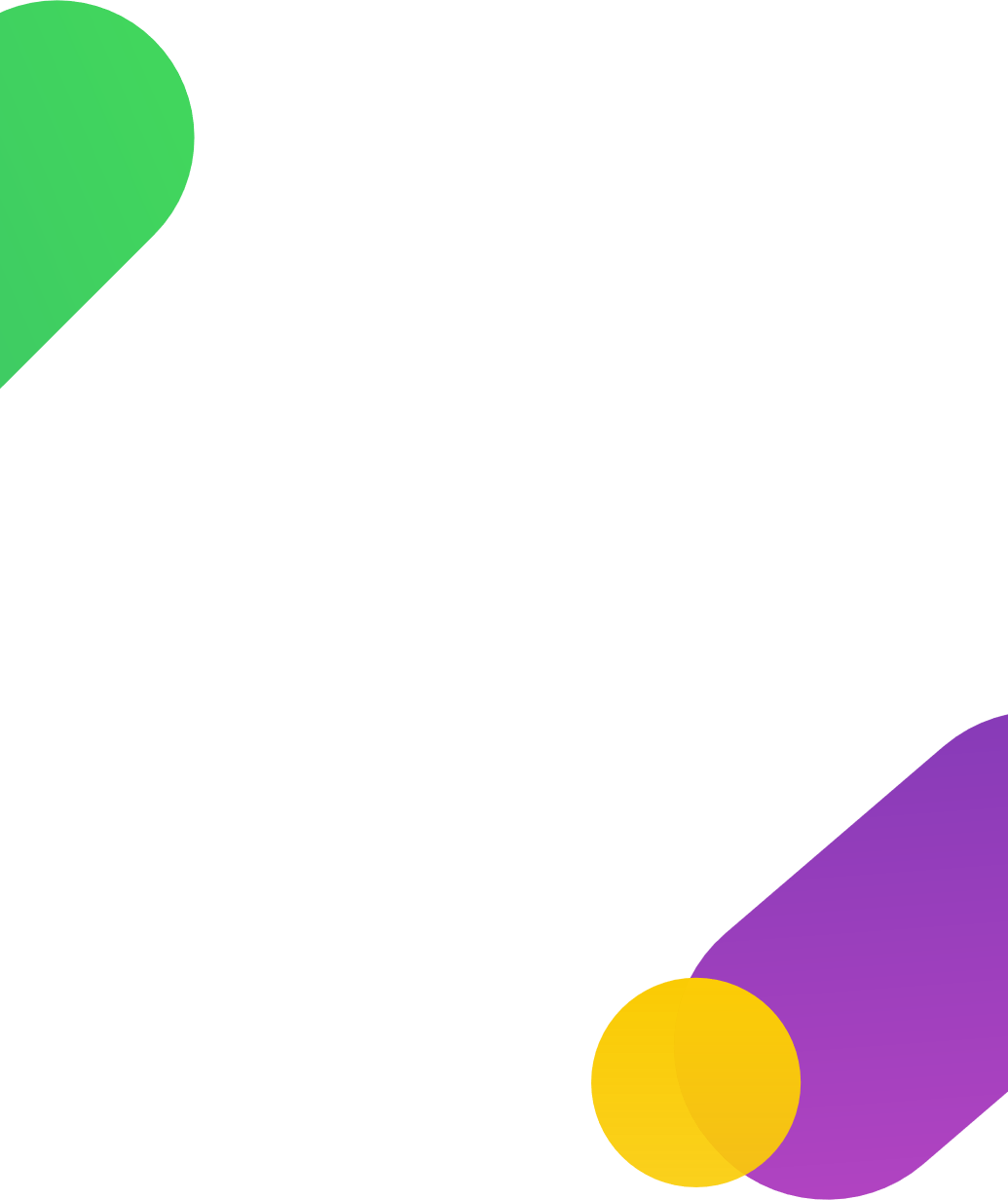 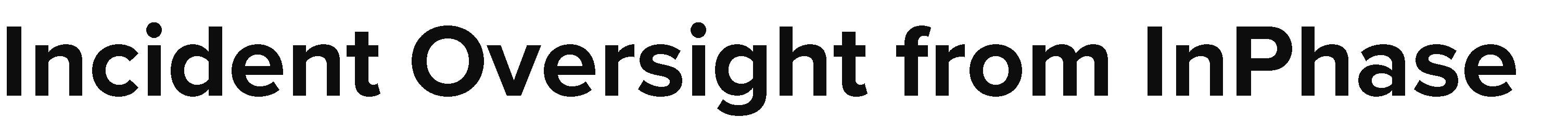 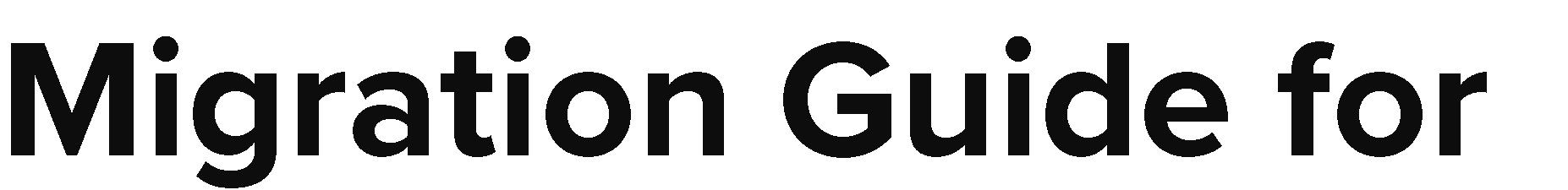 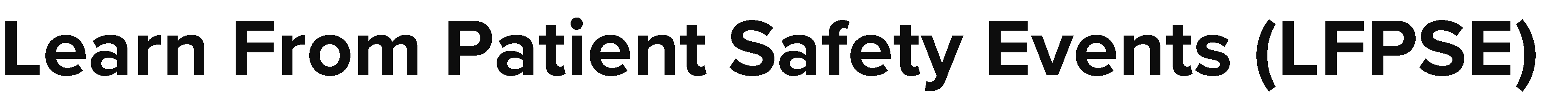 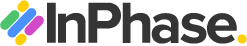 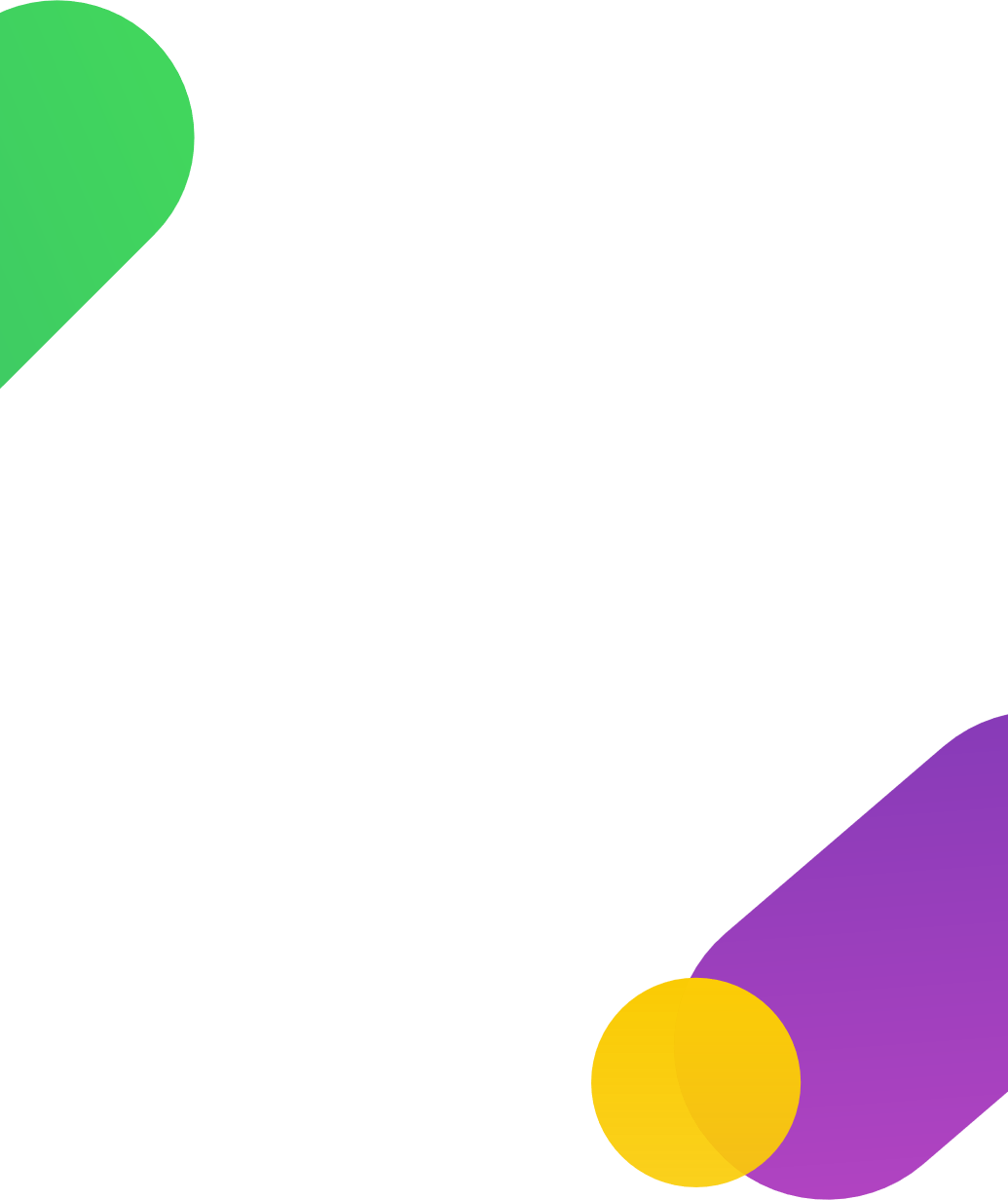 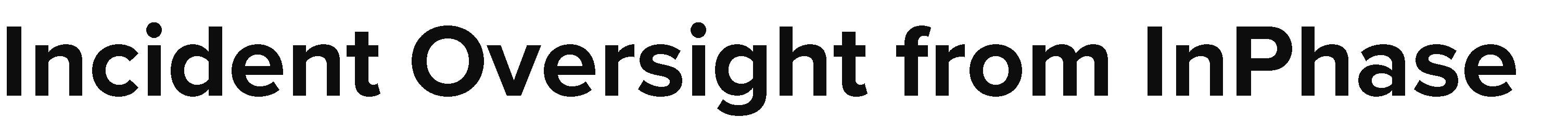 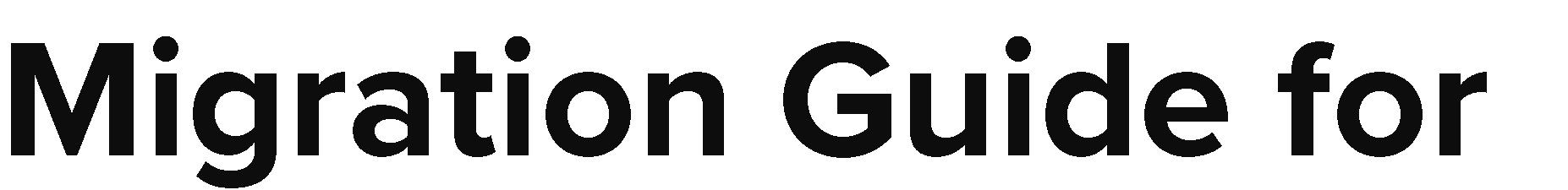 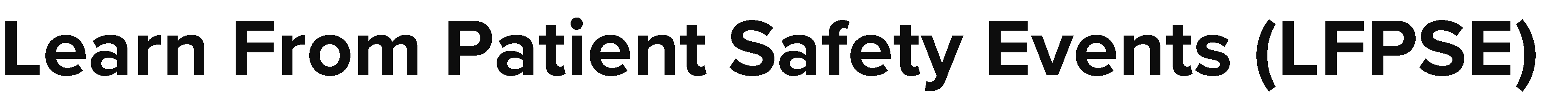 Taxonomy v51 May 2022Migration Support for LFPSE QuestionsThis document provides a guide for organisations migrating from the National Reporting and Learning System (NRLS) to the Learn from Patient Safety Event (LFPSE) for the consideration of the LFPSE Questions.NHS England and Improvement have issued a requirement for all organisations to have fully migrated to the national LFPSE system by the end of Quarter 4 FY 2022-23.Knowledge of the LFPSE questions supports migration for the whole organisation to the new taxonomy.Activities this helps support include:training in new terminologypreparation of what additional questions you will want to add to the LFPSE questionsIdentification of where in the flow of questions you will want to insert the local questions to be easiest for the reportee to speed data capture.The questions common reference numbers in this documents is a number consistent between adverse event types.The guidance is the main Guidance text. We have not included response or response guidance text in this document.You may re-order the questions in Incident Oversight into any order and include any local questions in any position by dragging them from one position to another. Only LFPSE questions will be synchronised with the national NHSE&I LFPSE system.Within Oversight Incident Manager, you will also be able to see which questions are LFPSE mandatory and which are optional, along with the look-up for responsesLFPSE IncidentLFPSE Good CareThis migration guide was developed in conjunction within material from NHS England and Improvement, with special thanks Marcos Manhaes and the NRLS and LFPSE team for their assistance and support in developing Incident Oversight from InPhase.A more comprehensive Customisation spreadsheet tool is available on request from InPhase to define your local questions and answers fully for implementation of Incident Oversight.For further assistance please contact Paul Clinton at InPhase on 01753 480480.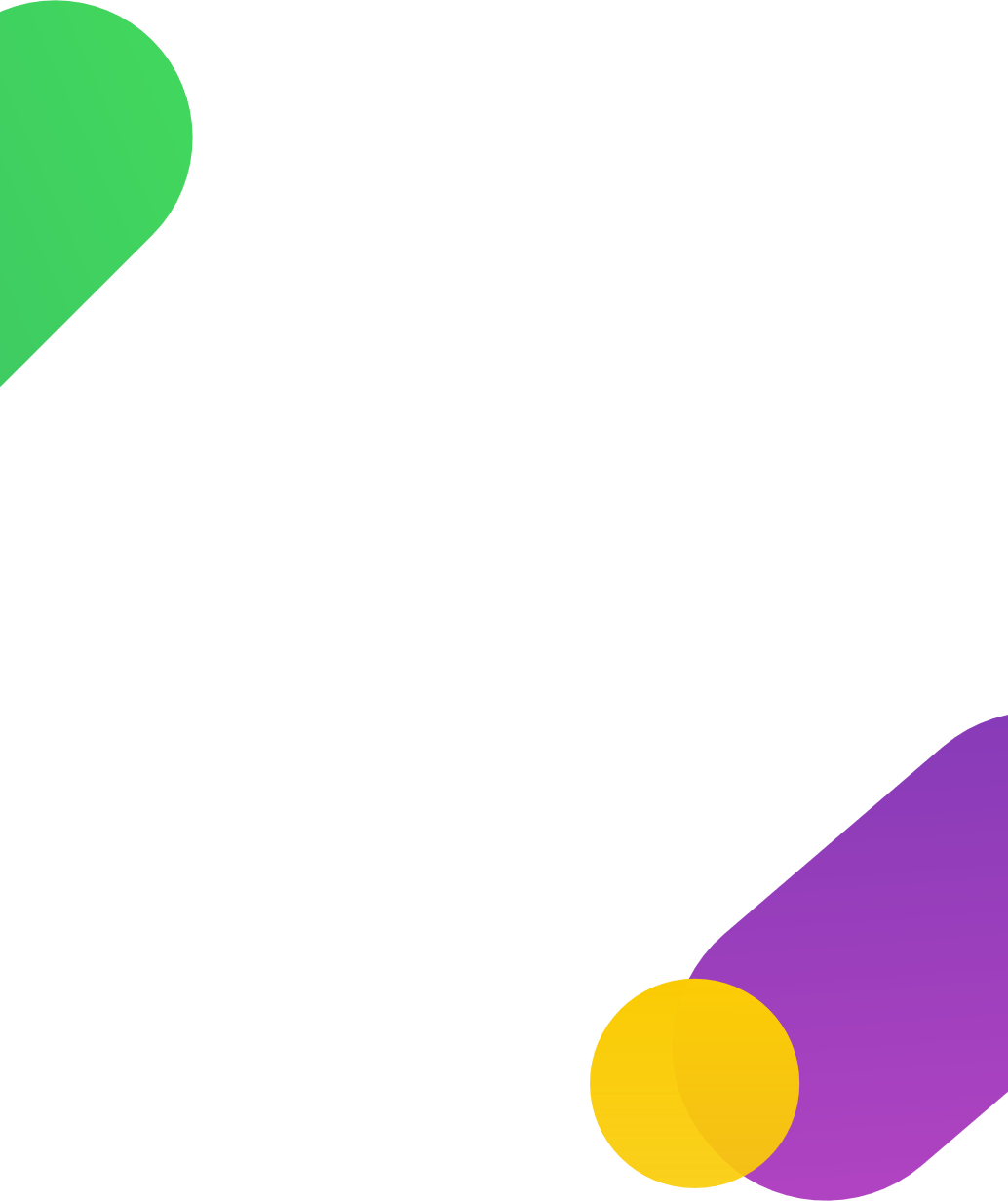 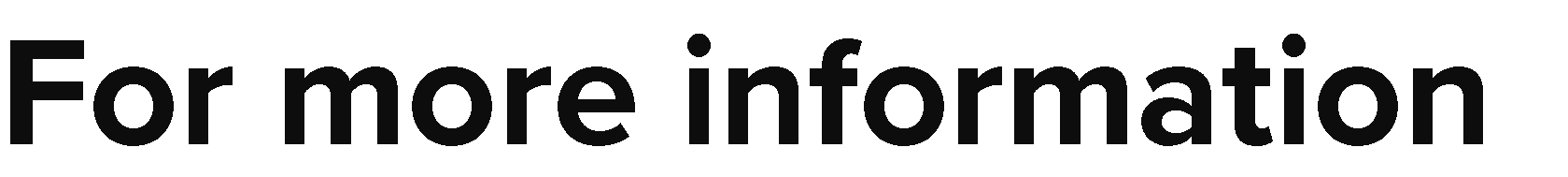 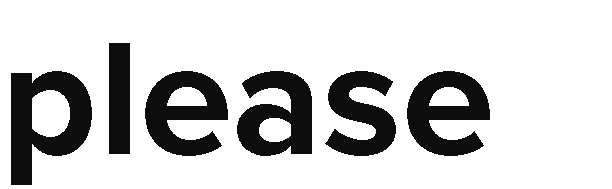 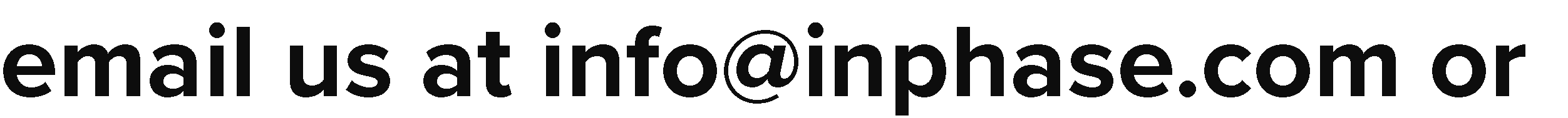 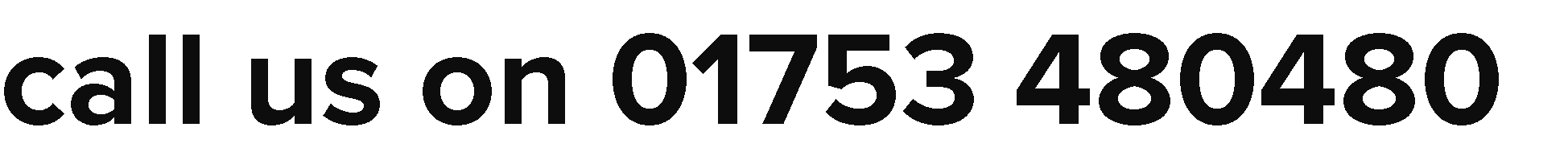 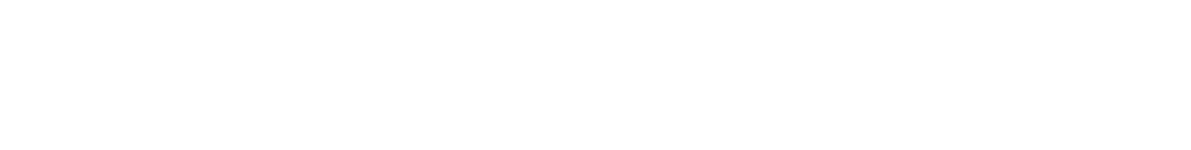 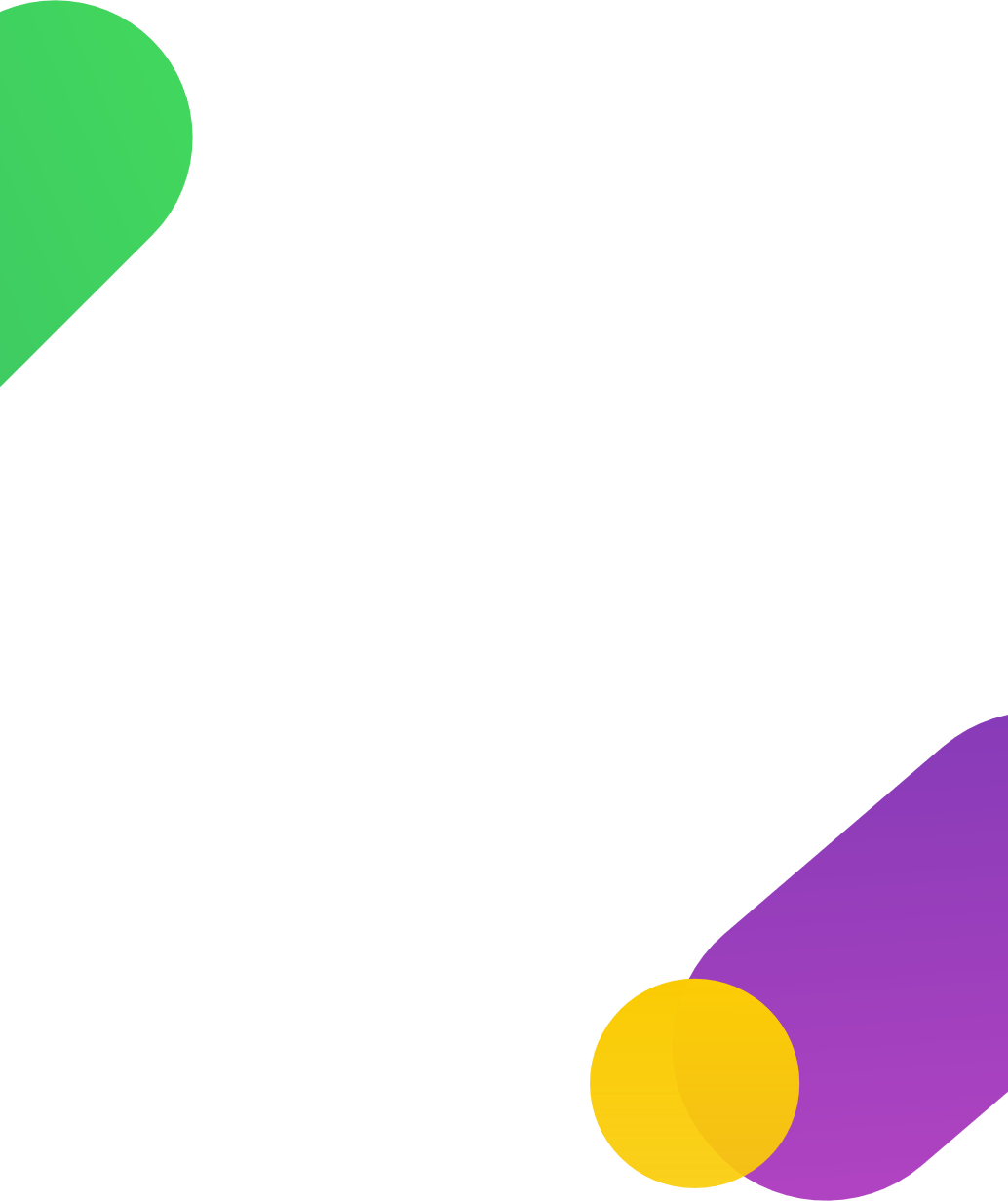 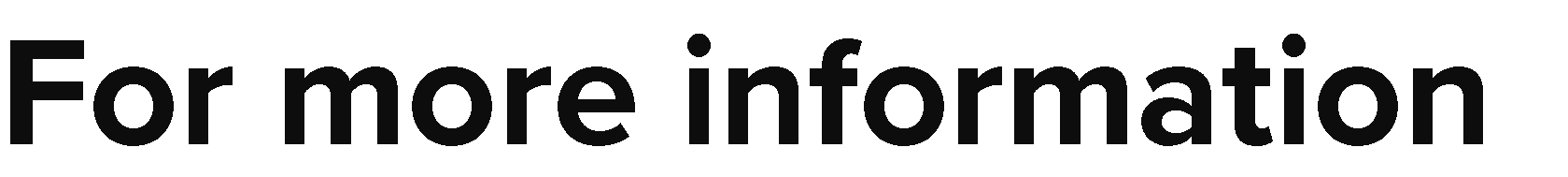 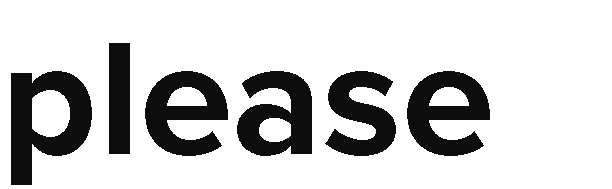 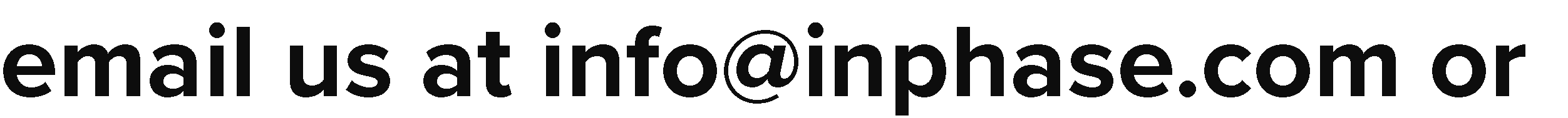 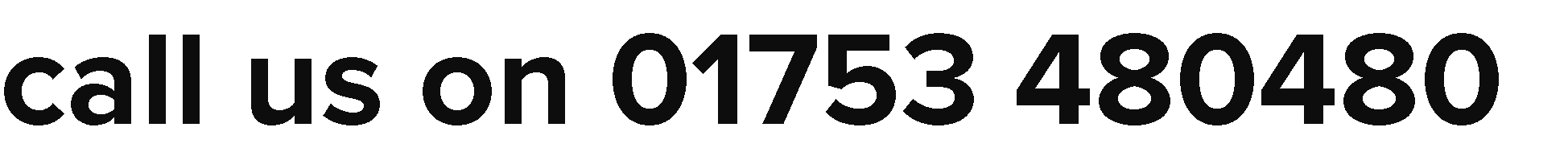 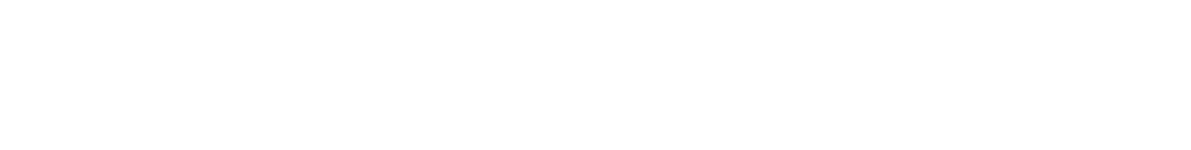 Common RefLFPSE Incident Event QuestionLFPSE Guidance Text1Which things were involved in what went wrong?Your answer should be based on the information you have at this point, and can be changed if further information becomes available.2Which medicines were involved in what went wrong?Include details of generic name, brand, strength, formulation, batch number, administration route, and other details that may be relevant.3What kind of medical device was involved in what went wrong?Start typing and select the relevant device from the list.4Or specify other5Who manufactured the device?6What was the model or serial number of the device?7Was a device used to give medication in this instance?8Which people’s actions differed fromwhat was expected or intended?Select all that apply.9Please specify10Which of the following were involved?Select all that apply11Please specify12Which of the following were involved?Select all that apply13Please specify14SABRE report numberUnder the Blood Safety and Quality Regulations (2005 as amended) blood and blood component Serious Adverse Events (SAE) and Serious Adverse Reactions (SAR) are legally required to be reported to the Medicines and Healthcare products Regulatory Authority (MHRA). The Serious Hazards of Transfusion (SHOT) is the UK's independent, professionally led haemovigilance scheme, collecting and analysing anonymised information on adverse events and reactions in blood transfusions from all healthcare organisations in the United Kingdom. The MHRA and SHOT have collaborated to improve haemovigilance reporting by producing an integrated incident reporting process through the Serious Adverse Blood Reactions and Events (SABRE) platform. AllSAR and SAE incidents related to the safety15SHOT report numberUnder the Blood Safety and Quality Regulations (2005 as amended) blood and blood component Serious Adverse Events (SAE) and Serious Adverse Reactions (SAR) are legally required to be reported to the Medicines and Healthcare products Regulatory Authority (MHRA). The Serious Hazards of Transfusion (SHOT) is the UK's independent, professionally led haemovigilance scheme, collecting and analysing anonymised information on adverse events and reactions in blood transfusions from all healthcare organisations in the United Kingdom. The MHRA and SHOT have collaborated to improve haemovigilance reporting by producing an integrated incident reporting process through the Serious Adverse Blood Reactions and Events (SABRE) platform. AllSAR and SAE incidents related to the safetyCommon RefLFPSE Incident Event QuestionLFPSE Guidance Textand quality of blood must be reported through your local hospital blood bank or blood establishment SABRE representatives.If you know that this patient safety event has been reported to the MHRA and SHOT but you still wish to continue with the LFPSE submission, please include the SABRE/SHOTreport number(s) for linkage.16NHS Blood and Transplant report numberEveryone involved in organ donation and transplantation wants to ensure that transplanted organs are as safe as possible for all transplant recipients.Under the Quality and Safety of Organs Intended for Transplantation Regulations, any incident that has any undesired, unintended and/or unexpected occurrence associated with any stage of the donation to transplantation pathway that might lead to the transmission of a communicable disease, to death or life-threatening, disabling or incapacitating conditions for patients or which results in, or prolongs, hospitalisation or morbidity must be reported to NHS Blood and Transplant.If you know that this event has been reported to NHSBT but you still wish to continue with the LFPSE submission, please provide the NHSBT report number to enablelinkage.17Which blood products were involved?18What was the brand of the blood product involved?19What was the batch number of the blood product involved?20If you have already reported this event to the Yellow Card scheme, please include your reference numberhere21What was done immediately to reduce harm caused by the incident?Write what happened but do not include any details that could identify the patient or other people.Common RefLFPSE Incident Event QuestionLFPSE Guidance Text22What kind of event do you want to record?Incident - Something has happened, or failed to happen, that could have or did lead to patient harmWhat does this mean?Outcome - A poor outcome routinely reported locally where it is not yet known whether or not the outcome was caused by a patient safety incidentWhat does this mean?Risk - A risk to patient safety in the future, though no patients have yet been affected What does this mean?Good Care - An example of good care that can be learned fromWhat does this mean?23How concerned are you about this incident and its implications?Indicate the impact on the safety of healthcare overall, and/or to what extent others may not be aware that this issue exists. Your answer should be based on your own judgement, given the information you have at this point, and can be changed if further information becomes available.Select one.24Does this qualify as a notifiable safety incident under the Duty of Candour regulations?25-26-27-28Common RefLFPSE Incident Event QuestionLFPSE Guidance Text29To opt out of record sharing, check the box belowWe will share this record with other organisations.If your record relates to the delivery of primary care, we will also share this record with the relevant CCG.We will not share your personal data outside of your organisation. We will process your personal data only for the purpose set out in the Terms of Use.To opt out of record sharing, check the box below:* I do not want to share this record with the providerNHS England & Improvement may share this record with other relevant organisations under specific data sharing agreements (as set out in our Terms of Use). We make every effort to remove any unwanted personal identifiable data provided by you as part of this record before the data is shared with any other organisation.30Does this event require statutory notification to CQC?31Which of the following criteria does it meet?Select all that apply.32Has this been referred to the Local Authority Safeguarding team?33Describe what happenedInclude details of anything you think was important, or might help us learn from what happened. Avoid including any identifiable information such as names of staff orpatients here.Common RefLFPSE Incident Event QuestionLFPSE Guidance Text34Did the incident occur whilst the patient was under your organisation's care?35Under which organisation's care did the incident occur?Start typing and select the organisation from the list. If you are unsure of your organisation's ODS code, you can use the ODS portal here to find it.36Or specify other37Which service areas were involved?Select all that apply.38Where did the incident happen?39Which specialty does the incident relate to?Start typing and select your speciality from the list.Click here for the full list of specialties.40Or specify other41Start typing and select the organisation from the list. If you are unsure of your organisation's ODS code, you can use theODS portal here to find it.42434445Does this event meet the national definition of a Never Event?Only relevant designated individuals within an organisation should declare a Never Event, based on the definition in the Never Events Framework. Declaring a Never Event initiates the need for a systems-based patient safety investigation, focused on learning for improvement, with formal governance and oversight arrangements. All Never Events should also be declared as Serious Incidents, as stated in the Serious Incident and Never Events FrameworksCommon RefLFPSE Incident Event QuestionLFPSE Guidance Text46Does this event meet the national definition of a Serious Incident?Only relevant designated individuals within an organisation should declare a Serious Incident, based on the definition in the Serious Incident Framework. Declaring a Serious Incident initiates the need for a systems-based patient safety investigation, focused on learning for improvement, with formal governance and oversight arrangements.47Does this incident relate to a baby and/or mother and require notification to HSIB under the defined criteria for maternity investigations?48Which Never Event type are you declaring?49To what extent was the patient physically harmed (including pain) in this incident?Your answer should be based on the information you have at this point, and can be changed if further information becomes available.If a death has occurred and you are not aware of any patient safety incident that preceded the death (including stillbirth or pregnancy loss) but want to notify others so that Learning from Deaths or other standard reviews can be conducted, please return to the start and record a ‘Something routinely reported locally that at this time does not appear to be a patient safety incident butmay have been preceded by one’ rather thana patient safety incident.Common RefLFPSE Incident Event QuestionLFPSE Guidance Text50To what extent was the patient psychologically harmed in this incident?Distress is inherent in being involved in any patient safety incident, but please select ‘no harm’ if you are not aware of any specific psychological harm over and above this. Pain should be recorded under physical harm rather than psychological harm.Your answer should be based on the information you have at this point, and can be changed if further information becomes available.51What was the clinical outcome for the patient?Describe any physical or psychological impact on the patient as a result of the incident, or how their care was subsequently changed as a result. Your answer should be based on the information you have at this point, and can be changed if further information becomes available.52If the event you want to record is not listed below, and you are concerned that it could have or did affect patient safety, then please record this as an incident.53What was the patient's age at the time of the incident?You will be able to input the age on the next page after selecting the appropriate unit of time.54Estimate the patient's age55What is the patient's sex?Common RefLFPSE Incident Event QuestionLFPSE Guidance Text56Was the service user detained under the Mental Health Act at the time ofthe event?57Was the service user subject to Deprivation of Liberty Safeguards at the time of the event?58How many patients were involved in this incident?If the event you are recording affects 10 or more patients, please record only the single most severe actual or anticipated harm here, and provide fuller details of the event's impact within the free text field labelled "Describe what happened"59What is the patient's self-identified ethnicity?This may be in their record, or you can ask them or a family member. If this information has not been provided by the patient or their family, please select ‘I don’t know’.60Do you think this incident involved any of these problems with medicinesor medical devices?Select all that apply.61Please specify62What was the problem with people's involvement or availability?63At what point was the incidentdetected?64Please specify6566How was people's availability involved in what went wrong?Select all that apply67How did people’s actions differ fromwhat was expected or intended?Select all that apply.68How was the device involved in what went wrong?Select all that apply.69How was medication involved in what went wrong?Select all that apply.70How were tissues or organs for transplant involved in what wentwrong?Select all that apply.71How were IT systems or software involved in what went wrong?Select all that apply.72How did people do something toomuch?Select all that apply.73How was the device used when it should not have been?Select all that apply.Common RefLFPSE Incident Event QuestionLFPSE Guidance Text74How was too much medication prescribed/dispensed/administered?Select all that apply.75How were too much/many tissues or organs for transplant used?Select all that apply.76Why were required people absent?Select all that apply77How did people do something toolittle?Select all that apply.78How was the device not used when it should have been?Select all that apply.79How was too little medication prescribed/dispensed/administered?Select all that apply.80How were too few/little tissues or organs for transplant used?Select all that apply.81How did the wrong action get taken?Select all that apply.82How was the device used incorrectly?Select all that apply.83How were the wrong tissues or organs for transplant used?Select all that apply.84Why wasn’t the right action taken?Select all that apply.85What was wrong with the device?Select all that apply.86How were tissues or organs for transplant available but damaged orunfit for use?Select all that apply.87How were actions or behaviours involved in what went wrong?88What was the problem with thedevices?89What was the problem with themedication?90What was the problem with tissues or organs for transplant?91What was the problem with IT systems or software?92Why were tissues or organs for transplant not used when they shouldhave been?Select all that apply.93Which of the following processes were involved in what went wrong?Select all that apply.94What process was involved in what went wrong?95How was the medication prescribed/dispensed/administered incorrectly?Select all that apply.96What was wrong with the medication and/or its packaging?Select all that apply.97How were buildings or infrastructure involved in what went wrong?Select all that applyCommon RefLFPSE Incident Event QuestionLFPSE Guidance Text98Why were the correct buildings or infrastructure not used?Select all that apply99How were the wrong buildings or infrastructure involved?Select all that apply100What was the problem with buildings or infrastructure?101How were estates services involved in what went wrong?Select all that apply102Why were the correct estates services not used?Select all that apply103How were the wrong estates services involved?Select all that apply104What was the problem with estateservices?105How was blood involved in what wentwrong?Select all that apply.106How was too much blood used?Select all that apply.107How was too little blood used?Select all that apply.108How was the wrong blood used?Select all that apply.109Why was blood not used when it should have been?Select all that apply.110How was blood damaged or not fit foruse?Select all that apply111How were blood products involved in what went wrong?Select all that apply.112How were too great an amount of blood products used?Select all that apply.113How were too small an amount of blood products used?Select all that apply.114How were the wrong blood productsused?Select all that apply.115Why were blood products not used when they should have been?Select all that apply.116How were blood products damaged or not fit for use?Select all that apply117What was the problem with theblood?118What was the problem with the blood products?119-120-121-122Which of these best describes yourrole?123Please specifyCommon RefLFPSE Incident Event QuestionLFPSE Guidance Text124What was your relationship to theincident?125Please specify126Provide your email address so that the MHRA can follow up with you about this incident if they need to.Incidents involving medications, blood products or medical devices should be reported to the MHRA using the Yellow Card scheme. As part of their role in regulating these products, they need to be able to contact you to get extra details.127Which organisation are you reporting from?Start typing and select the organisation from the list. If you are unsure of your organisation's ODS code, you can use the ODS portal here to find it.128Or specify other129Why are you recording this anonymously today?Select all that apply.130Please specify131Include any details you think might be important for trying to prevent this risk causing a problem in the future.132Select all that apply.133134Is there imminent risk of severe harm or death?An imminent risk is one that is likely to be a problem within weeks. Severe harm is something that is likely to make someone need life-saving care, require hospital treatment for more than 2 weeks or reduce a person’s independence for more than 6 months.135136Which groups of patients are at risk?For example, people of a certain age, gender, location or with a certain condition or treatment.137138139Does the incident appear to relate to any of these known safety challenges?Your answer should be based on the information you have at this point, and can be changed if further information becomes available.Common RefLFPSE Incident Event QuestionLFPSE Guidance Text140What is the radiotherapy error code?For example, Level 2 / 13ff / 13cc / 13dd / MD13hh / CF3a / CF2c / CF1cTSRT9 -Guidance on the radiotherapy taxonomy and its application141What is the Marvin reference number?Safety incidents and serious incidents that occur in the delivery of an NHS screening programme should be notified to the regional Public Health England Screening Quality Assurance Service (SQAS) and to the regional NHSE commissioner. Please refer to national guidance for information. Further advice can also be obtained from PHE’s national screening helpdesk who can be contacted on 020 3682 0890 or via the online form.If you know that this event has been reported to SQAS and the NHSE commissioners but you still wish to continue with the LFPSE submission, please include the Marvin reference number in the field below to enable linkage.142How much did the incident contribute to the outcome for the patient?Your answer should be based on your own judgement, given the information you have at this point, and can be changed if further information becomes available.143Did the incident happen today?144When do you think the incident happened?Give the approximate month and year it happened.145What was the date of the incident?For example, 16 3 1985146Do you think any of the below were relevant to the incident occurring?This information is used to identify time- related trends in incidents. Your answer should be based on the information you have at this point, and can be changed if further information becomes available.147Approximately what time did the incident happen?Your answer should be based on the information you have at this point, and can be changed if further information becomes available.148-Common RefLFPSE Incident Event QuestionLFPSE Guidance Text149Do you have any ideas for what could be done to reduce the risk or impact of this happening again?Suggestions provided here help us understand your perspective on how incidents occur and how they might be prevented.150151152Common RefLFPSE Good Care event questionsLFPSE Guidance Text1Your answer should be based on the information you have at this point, and can be changed if further information becomes available.2Include details of generic name, brand, strength, formulation, batch number, administration route, and other details that may be relevant.3Start typing and select the relevant device from the list.45678Select all that apply.910Select all that apply1112Select all that apply1314Under the Blood Safety and Quality Regulations (2005 as amended) blood and blood component Serious Adverse Events (SAE) and Serious Adverse Reactions (SAR) are legally required to be reported to the Medicines and Healthcare products Regulatory Authority (MHRA). The Serious Hazards of Transfusion (SHOT) is the UK's independent, professionally led haemovigilance scheme, collecting and analysing anonymised information on adverse events and reactions in blood transfusions from all healthcare organisations in the United Kingdom. The MHRA and SHOThave collaborated to improve haemovigilance reporting by15Under the Blood Safety and Quality Regulations (2005 as amended) blood and blood component Serious Adverse Events (SAE) and Serious Adverse Reactions (SAR) are legally required to be reported to the Medicines and Healthcare products Regulatory Authority (MHRA). The Serious Hazards of Transfusion (SHOT) is the UK's independent, professionally led haemovigilance scheme, collecting and analysing anonymised information on adverse events and reactions in blood transfusions from all healthcare organisations in the United Kingdom. The MHRA and SHOThave collaborated to improve haemovigilance reporting byCommon RefLFPSE Good Care event questionsLFPSE Guidance Textproducing an integrated incident reporting process through the Serious Adverse Blood Reactions and Events (SABRE) platform. All SAR and SAE incidents related to the safety and quality of blood must be reported through your local hospital blood bank or blood establishment SABRE representatives.If you know that this patient safety event has been reported to the MHRA and SHOT but you still wish to continue with the LFPSE submission, please include the SABRE/SHOT reportnumber(s) for linkage.16Everyone involved in organ donation and transplantation wants to ensure that transplanted organs are as safe as possible for all transplant recipients.Under the Quality and Safety of Organs Intended for Transplantation Regulations, any incident that has any undesired, unintended and/or unexpected occurrence associated with any stage of the donation to transplantation pathway that might lead to the transmission of a communicable disease, to death or life-threatening, disabling or incapacitating conditions for patients or which results in, or prolongs, hospitalisation or morbidity must be reported to NHS Blood and Transplant.If you know that this event has been reported to NHSBT but you still wish to continue with the LFPSE submission, please provide the NHSBTreport number to enable linkage.17181920Common RefLFPSE Good Care event questionsLFPSE Guidance Text21Write what happened but do not include any details that could identify the patient or other people.22What kind of event do you want to record?Incident - Something has happened, or failed to happen, that could have or did lead to patient harmWhat does this mean?Outcome - A poor outcome routinely reported locally where it is not yet known whether or not the outcome was caused by a patient safety incidentWhat does this mean?Risk - A risk to patient safety in the future, though no patients have yet been affectedWhat does this mean?Good Care - An example of good care that can be learned fromWhat does this mean?23Indicate the impact on the safety of healthcare overall, and/or to what extent others may not be aware that this issue exists. Your answer should be based on your own judgement, given the information you have at this point, and can be changed if further information becomes available.Select one.24Does this qualify as a notifiable safety incident under the Duty of Candour regulations?25-262728Common RefLFPSE Good Care event questionsLFPSE Guidance Text29To opt out of record sharing, check the box belowWe will share this record with other organisations.If your record relates to the delivery of primary care, we will also share this record with the relevant CCG.We will not share your personal data outside of your organisation. We will process your personal data only for the purpose set out in the Terms of Use.To opt out of record sharing, check the box below:* I do not want to share this record with the providerNHS England & Improvement may share this record with other relevant organisations under specific data sharing agreements (as set out in our Terms of Use). We make every effort to remove any unwanted personal identifiable data provided by you as part of this record before the data is shared with any other organisation.30Does this event require statutory notification to CQC?31Which of the following criteria does it meet?Select all that apply.32Has this been referred to the Local Authority Safeguarding team?33Describe what happenedInclude details of anything you think was important, or might help us learn from what happened. Avoid including any identifiable information such asnames of staff or patients here.Common RefLFPSE Good Care event questionsLFPSE Guidance Text34Did the good care event occur whilst the patient was under yourorganisation’s care?35Under which organisation's care did the good care occur?Start typing and select the organisation from the list. If you are unsure of your organisation's ODS code, you can use the ODSportal here to find it.36Or specify other37Select all that apply.3839Start typing and select your speciality from the list.Click here for the full list of specialties.4041Start typing and select the organisation from the list. If you are unsure of your organisation's ODS code, you can use the ODS portal hereto find it.42434445Does this event meet the national definition of a Never Event?Only relevant designated individuals within an organisation should declare a Never Event, based on the definition in the Never Events Framework.Declaring a Never Event initiates the need for a systems-based patient safety investigation, focused on learning for improvement, with formal governance and oversight arrangements. All Never Events should also be declared as Serious Incidents, as stated in the Serious Incident and Never Events FrameworksCommon RefLFPSE Good Care event questionsLFPSE Guidance Text46Does this event meet the national definition of a Serious Incident?Only relevant designated individuals within an organisation should declare a Serious Incident, based on the definition in the Serious Incident Framework. Declaring a Serious Incident initiates the need for a systems-based patient safety investigation, focused on learning for improvement, with formal governance and oversight arrangements.47Does this incident relate to a baby and/or mother and require notification to HSIB under the defined criteria for maternity investigations?48Which Never Event type are you declaring?49Your answer should be based on the information you have at this point, and can be changed if further information becomes available.If a death has occurred and you are not aware of any patient safety incident that preceded the death (including stillbirth or pregnancy loss) but want to notify others so that Learning from Deaths or other standard reviews can be conducted, please return to the start and record a ‘Something routinely reported locally that at this time does not appear to be a patient safety incident but may have been preceded by one’ rather than a patient safety incident.Common RefLFPSE Good Care event questionsLFPSE Guidance Text50Distress is inherent in being involved in any patient safety incident, but please select ‘no harm’ if you are not aware of any specific psychological harm over and above this. Pain should be recorded under physical harm rather than psychological harm.Your answer should be based on the information you have at this point, and can be changed if further information becomes available.51Describe any physical or psychological impact on the patient as a result of the incident, or how their care was subsequently changed as a result.Your answer should be based on the information you have at this point, and can be changed if further information becomes available.52If the event you want to record is not listed below, and you are concerned that it could have or did affect patient safety, then please record this as an incident.53You will be able to input the age on the next page after selecting the appropriate unit of time.5455Common RefLFPSE Good Care event questionsLFPSE Guidance Text56Was the service user detained under the Mental Health Act at the time ofthe event?57Was the service user subject to Deprivation of Liberty Safeguards at the time of the event?58If the event you are recording affects 10 or more patients, please record only the single most severe actual or anticipated harm here, and provide fuller details of the event's impact within the free text field labelled "Describe what happened"59This may be in their record, or you can ask them or a family member. If this information has not been provided by the patient or their family, please select ‘I don’t know’.60Select all that apply.616263646566Select all that apply67Select all that apply.68Select all that apply.69Select all that apply.70Select all that apply.71Select all that apply.72Select all that apply.73Select all that apply.74Select all that apply.Common RefLFPSE Good Care event questionsLFPSE Guidance Text75Select all that apply.76Select all that apply77Select all that apply.78Select all that apply.79Select all that apply.80Select all that apply.81Select all that apply.82Select all that apply.83Select all that apply.84Select all that apply.85Select all that apply.86Select all that apply.878889909192Select all that apply.93Select all that apply.9495Select all that apply.96Select all that apply.97Select all that apply98Select all that apply99Select all that apply100Common RefLFPSE Good Care event questionsLFPSE Guidance Text101Select all that apply102Select all that apply103Select all that apply104105Select all that apply.106Select all that apply.107Select all that apply.108Select all that apply.109Select all that apply.110Select all that apply111Select all that apply.112Select all that apply.113Select all that apply.114Select all that apply.115Select all that apply.116Select all that apply117118119120121122Which of these best describes yourrole?123Please specify124125126Incidents involving medications, blood products or medical devices should be reported to the MHRA using the Yellow Card scheme. As part of their role in regulating these products, they need to be able to contact you to get extra details.Common RefLFPSE Good Care event questionsLFPSE Guidance Text127Start typing and select the organisation from the list. If you are unsure of your organisation's ODS code, you can use the ODS portal here to find it.128129Select all that apply.130131Include any details you think might be important for trying to prevent this risk causing a problem in the future.132Select all that apply.133134An imminent risk is one that is likely to be a problem within weeks. Severe harm is something that is likely to make someone need life-saving care, require hospital treatment for more than 2 weeks or reduce a person’s independence for more than 6 months.135136For example, people of a certain age, gender, location or with a certain condition or treatment.137138139Your answer should be based on the information you have at this point, and can be changed if further information becomes available.140For example, Level 2 / 13ff / 13cc / 13dd / MD13hh / CF3a / CF2c / CF1c TSRT9 -Guidance on the radiotherapy taxonomy and its applicationCommon RefLFPSE Good Care event questionsLFPSE Guidance Text141Safety incidents and serious incidents that occur in the delivery of an NHS screening programme should be notified to the regional Public Health England Screening Quality Assurance Service (SQAS) and to the regional NHSE commissioner. Please refer to national guidance for information.Further advice can also be obtained from PHE’s national screening helpdesk who can be contacted on 020 3682 0890 or via the online form. If you know that this event has been reported to SQAS and the NHSE commissioners but you still wish to continue with the LFPSE submission, please include the Marvin reference number in the field below to enable linkage.142Your answer should be based on your own judgement, given the information you have at this point, and can be changed if further information becomes available.143144Give the approximate month and year it happened.145For example, 16 3 1985146This information is used to identify time-related trends in incidents. Your answer should be based on the information you have at this point, and can be changed if further information becomes available.147Your answer should be based on the information you have at this point, and can be changed if further information becomes available.148149Suggestions provided here help us understand your perspective on how incidents occur and how they might be prevented.150How could this excellence be amplified or recreated in the future?Common RefLFPSE Good Care event questionsLFPSE Guidance Text151How did this example of good practice come to your attention?152Please specify